INBJUDAN				 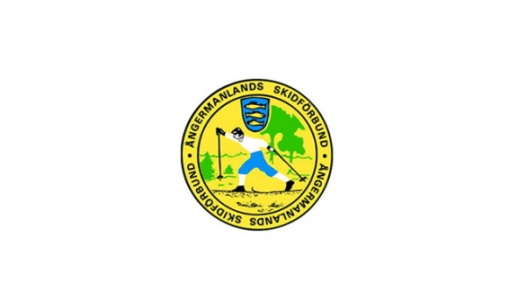 Dagsläger för juniorer/ seniorer (födda -99 och äldre) i ÅngermanlandLördag 15 augusti Örnsköldsvik (i samband med ÅSF’s ungdomsläger i Vårby).PROGRAM:09:00 Samling Skyttis (vid Hägglunds vallabod). Ombytta för rullskidor klassiskt A1 (fokus stakning)Lunch serveras på Vårbystugan i Domsjö (kostnad 40 kr).Ca 14:00 löpning A3 med stavar i VårbyterrängenBeräknat avslut ca 16:30.Anmälan senast 10 augusti (namn, klubb samt ev. allergier) till jun. ansvarig ÅSF Anna Norman: annabylle@hotmail.com el 070-33 92 608Väl mött till en tuff träningsdag!/ Anna mfl 